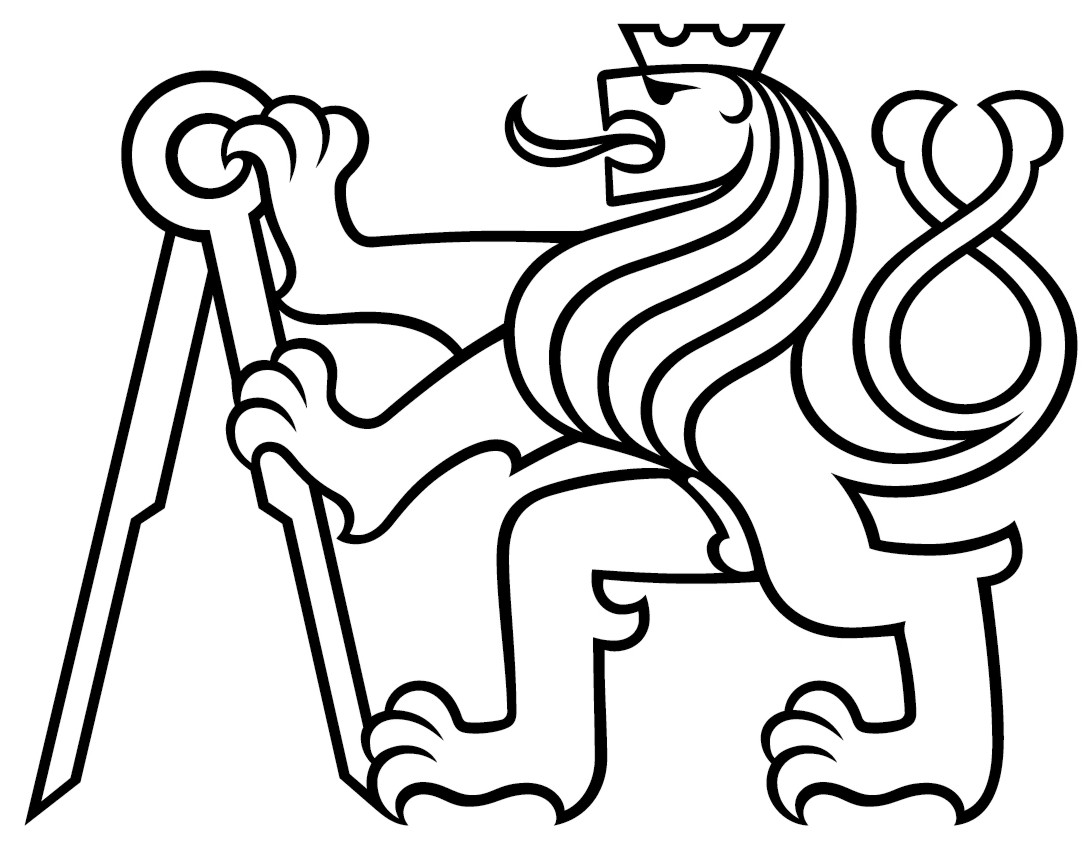 ČESKÉ VYSOKÉ UČENÍ TECHNICKÉ V PRAZEFakulta stavebníNázev katedryNázev v jazyce prácepodnázev v jazyce práce (má-li práce podnázev, jinak smazat)Název v angličtiněpodnázev v angličtině (má-li práce podnázev, jinak smazat)DISERTAČNÍ PRÁCEJméno Příjmení (autora práce) s titulyDoktorský studijní program:      Studijní obor:      Školitel:	školitelů může být uvedeno vícePraha, rok